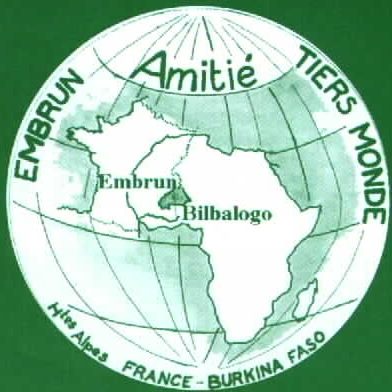 PouvoirJe soussigné………………………………………………donne pouvoir à………………………………………………pour me représenter à l’AG de AETM du24 octobre 2020SignaturePouvoir à retourner en cas d’absence, par la poste ou mail àjean.borgia@orange.fr PouvoirJe soussigné………………………………………………donne pouvoir à………………………………………………pour me représenter à l’AG de AETM du 24 octobre 2020SignaturePouvoir à retourner en cas d’absence, par la poste ou mail àjean.borgia@orange.fr 